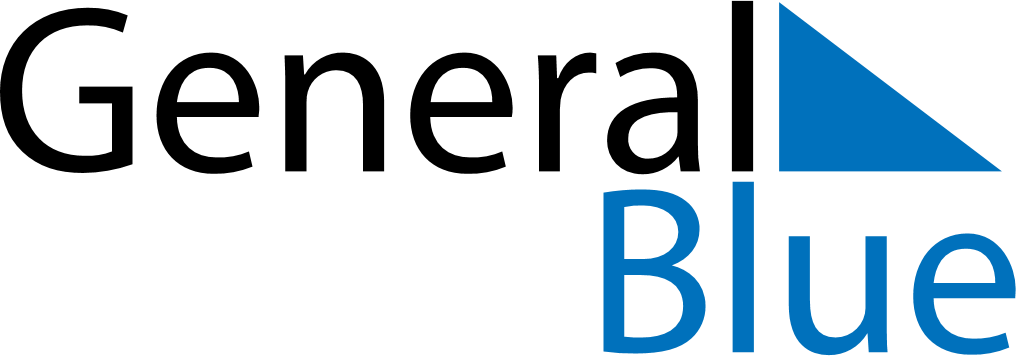 June 1673June 1673June 1673June 1673June 1673SundayMondayTuesdayWednesdayThursdayFridaySaturday123456789101112131415161718192021222324252627282930